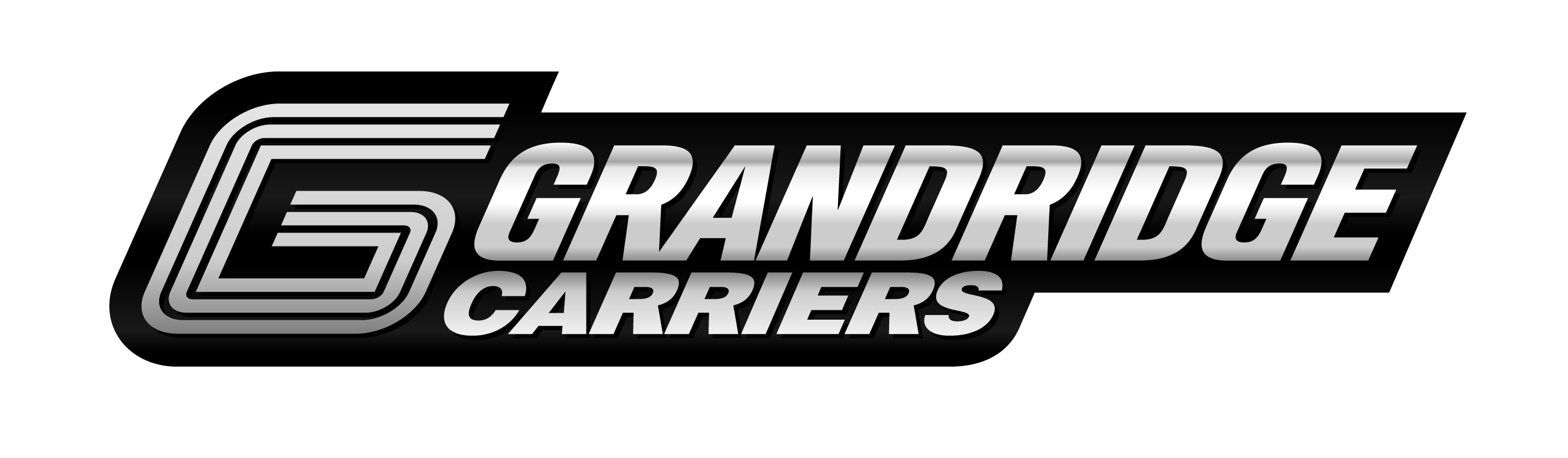 PAGE 3 OF ACE MANIFEST: this page gets filled out and faxed in, if you would have a passenger or  		second crew member crossing with you. It is pretty straight forward. Just fill in the blanks.FIELDS TO COMPLETE FOR THE ACI MANIFEST: (starting from the top right)Trip No.(Carrier Code+No.): Always 22YE in the first box and your initials (or in some cases a name code) and the order number in the box beside it.Special instructions for CrinsomLogic: Here you can enter instructions like; fax ACI cover sheet to fax #... or Email ACI cover sheet to…Manifest InformationTrip Number: enter the same number you entered in the second Box.(order number)Total no. of shipments: this would apply to the number shipments (or PARS stickers) you have on the load.First expected port: enter the code for the port you are crossing at.Arrival date/time: always fill in the same date you fax it on and 2 hours from the time you fax it. (mm/dd/yy and time + AM or PM)Truck and TrailerTrailer No. / Licence plate: enter the trailer information for the trailer you are hauling.Cargo DetailsCargo Control Number: beside 22YEPARS, enter the numbers on the PARS sticker you’ve attached to the paperwork for a specific shipment.Cargo Description: describe the goods you are carrying.Port of Loading: name of the city you first loaded at.Piece Count: number of pieces in shipment. Sometimes it may require you to add the individual pieces, depending on the way the load is packaged together.Unit of Measure: package, unit, bundle, skid, piece…Weight: enter the weight of the shipment in pounds or kilograms. (LB or KG)Broker Information: fill out the necessary information for the shippers customs brokerLTL SHIPPENT FORM or PAGE 2: (for use if more than one PARS shipment is on the same load)Fill out the same way as the Cargo Details section but with new PARS and shipment   information.												Page -2-